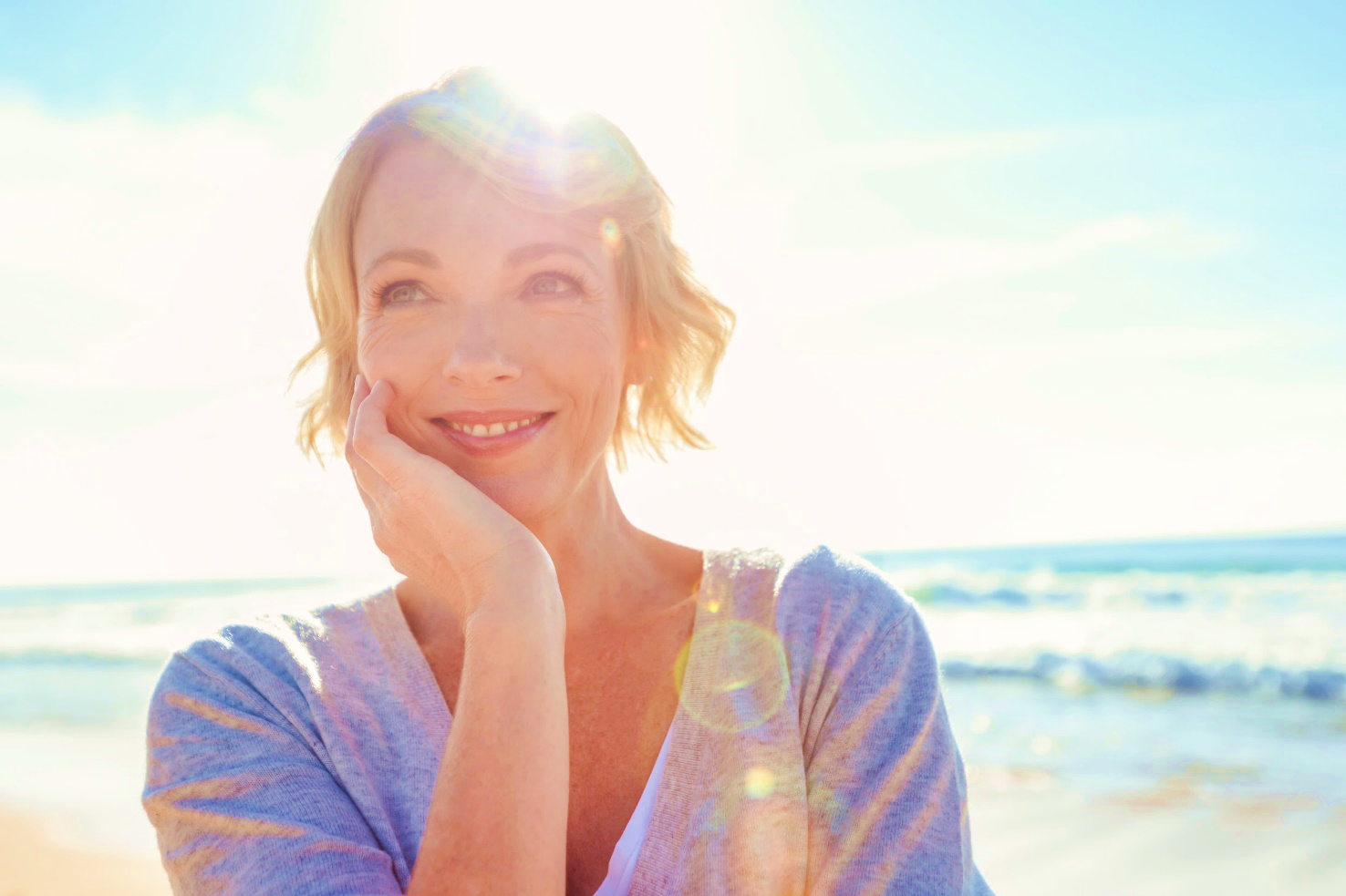 Psorilinja – kysy psoriasiksesta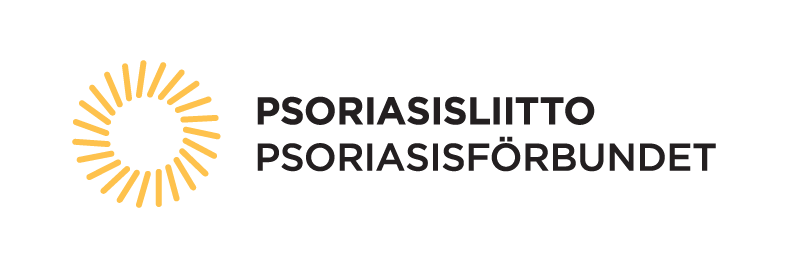 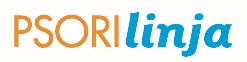 Psorilinja

Vaivaako psoriasis? Kaipaatko neuvoja ja vinkkejä psoriasiksen hoitoon? Tietoa kursseista ja kuntoutuksesta? Tai haluatko vain jutella jonkun kanssa siitä, miten psori kuormittaa arjessa? Psorilinja on sinua varten! Psorilinja on maksuton neuvontapuhelin, jossa psoriasikseen perehtynyt sairaanhoitaja ja ihotautien erikoislääkäri vastaavat sairauteen liittyviin kysymyksiin. Puhelut Psorilinjalle ovat maksuttomia ja voit halutessasi soittaa nimettömänä.Psorilinja palvelee

Psorilinja on avoinna ma klo 8–12 ja ti–ke klo 14–18, p. 0800 557 767. Voit lähettää kysymyksiä sairaanhoitajalle myös sähköpostilla: psorilinja@psori.fi. E-post även på svenska.

Psorilinjan lääkäritunti

Koronatilanteen vuoksi Psorilinjalla päivystää 26.10. asti myös ihotautien erikoislääkäri joka maanantai klo 12–13, p. 0800 07557. 

Lääkäri ohjaa ja neuvoo psoriasiksen hoidossa ja lääkityksessä, mutta ei kirjoita reseptejä. Läkare betjäning även på svenska. Lääkäripalvelun mahdollistaa lääkeyhtiö Novartis. Psorilinjan ryhmächat

Puhetta psorista -ryhmächat löytyy tukinet.net -sivustolta sekä Psorilinjan sivulta. Ryhmächat on avoinna 9.6. alkaen tiistaisin klo 18-19.30. Psorilinjalla on myös oma suljettu Facebook-ryhmä, Psorilinjan Facebook-ryhmä. Ryhmä on avoin sen jäsenten keskinäiselle keskustelulle psoriasiksesta.Katso lista tapahtumista, joissa Psorilinjan sairaanhoitaja Kristiina Rautio on tavattavissa: Psorilinjan verkkosivut
Kiitos yrityksille, jotka mahdollistavat Psorilinjan toiminnan vuonna 2020!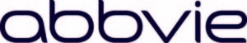 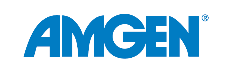 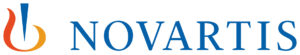 